Управление образования и науки липецкой областиГосударственное областное бюджетноепрофессиональное образовательное учреждение«Елецкий колледж экономики, промышленностии отраслевых технологий»Елец 2018гМетодические указания по проведению практических и лабораторных работпо МДК 01.03. Подготовительные и сборочные операции перед сваркой, разработаны на основе Федерального государственного образовательного стандарта среднего профессионального образования по профессии СПО15.01.05 Сварщик (ручной и частично механизированной сварки (наплавки)) , утверждённого приказом Министерства образования и науки РФ от 29 января 2016 г. № 50 (зарегистрирован в Минюсте России 24.02.2016 №41197) и соответствует профессиональному стандарту Сварщик, регистрационный номер 14,утвержденному приказом Министерства труда и социальной защиты Российской Федерации от 28 ноября 2013 г. №701н			Организация-разработчик: Государственное областное бюджетное профессиональное образовательное учреждение «Елецкий колледж экономики, промышленности и отраслевых технологий», г. Елец Липецкой областиРазработчики: Трубицына Юлия Сергеевна, преподаватель дисциплин профессионального цикла; Павлова Надежда Викторовна преподаватель дисциплин профессионального циклаВведениеМетодические указания по выполнению практических и лабораторных работ разработаны согласно рабочей программе МДК 01.03. Подготовительные и сборочные операции перед сваркойПМ.01 Подготовительно-сварочные работы и контроль качества сварных швов после сварки и требованиям к результатам обучения Федерального государственного образовательного стандарта среднего профессионального образования  по программе подготовки квалифицированных рабочих, служащих по профессии СПО  15.01.05 Сварщик (ручной и частично механизированной сварки (наплавки))Практические и лабораторные работы направлены на овладение обучающимися видом профессиональной деятельности - Проведение подготовительных, сборочных операций перед сваркой, зачистка и контроль сварных швов после сварки, в том числе на формирование профессиональных и общих компетенций согласно ФГОС СПО:ПК 1.1.	Читать чертежи средней сложности и сложных сварных металлоконструкцийПК 1.2.	Использовать конструкторскую, нормативно-техническую и производственно-технологическую документацию по сваркеПК 1.5.	Выполнять сборку и подготовку элементов конструкции под сваркуПК 1.6.	Проводить контроль подготовки и сборки элементов конструкции под сваркуПК 1.9.	Проводить контроль сварных соединений на соответствие геометрическим размерам, требуемым конструкторской и производственно-технологической документации по сваркеОК 1.	Понимать сущность и социальную значимость будущей профессии, проявлять к ней устойчивый интересОК 2.	Организовывать собственную деятельность, исходя из цели и способов ее достижения, определенных руководителемОК 3.	Анализировать рабочую ситуацию, осуществлять текущий и итоговый контроль, оценку и коррекцию собственной деятельности, нести ответственность за результаты своей работы.ОК 5.	Использовать информационно-коммуникационные технологии в профессиональной деятельности.ОК 6.	Работать в команде, эффективно общаться с коллегами, руководством.С целью овладения указанным видом профессиональной деятельности и соответствующими профессиональными компетенциями, обучающийся в ходе выполнения и защиты практических и лабораторных работ должен:уметь:использовать ручной и механизированный инструмент для подготовки элементов конструкции (изделий, узлов, деталей) под сварку;применять сборочные приспособления для сборки элементов конструкции (изделий, узлов, деталей) под сварку;пользоваться производственно-технологической и нормативной документацией для выполнения трудовых функций;знать:основы теории сварочных процессов (понятия: сварочный термический цикл, сварочные деформации и напряжения);основные типы, конструктивных элементов, размеров сварных соединений и обозначение их на чертежах;основные типы, конструктивных элементов, разделки кромок;виды и назначения сборочных, технологических приспособлений и оснастки;основные правила чтения технологической документации;правила подготовки кромок изделий под сварку;правил сборки элементов конструкции под сварку.В соответствии с рабочей программой ПМ.01 Подготовительно-сварочные работы и контроль качества сварных швов после сварки.Практические и лабораторных работы следует проводить по мере прохождения студентами теоретического материала.Практические и лабораторных работы рекомендуется производить в следующей последовательности:– вводная беседа, во время которой кратко напоминаются теоретические вопросы по теме работы, разъясняется сущность, цель, методика выполнения работы;– самостоятельное выполнение необходимых расчетов;– обработка результатов расчетов, оформление отчета;– защита практической работы в форме собеседования по методике проведения и результатам проделанной работы.Методические указания к выполнению практической и лабораторной работы для студентовК выполнению практической и лабораторной работы необходимо приготовиться до начала занятия, используя рекомендованную литературу и конспект лекций. Студенты обязаны иметь при себе линейку, карандаш, калькулятор, тетрадь для практических работ.Отчеты по практическим и лабораторным работам оформляются в письменном виде (в тетради для практических работ), аккуратно и должны включать в себя следующие пункты:– название практической (лабораторной) работы и ее цель;– порядок выполнения работы;– далее пишется «Ход работы» и выполняются этапы практической (лабораторной) работы, согласно выше приведенному порядку.При подготовке к сдаче практической (лабораторной) работы, необходимо ответить на предложенные контрольные вопросы.При оценивании практической (лабораторной) работы учитывается следующее:– качество выполнения практической части работы (соблюдение методики выполнения, точность расчетов, получение результатов в соответствии с целью работы);– качество оформления отчета по практической (лабораторной) работе (в соответствии с установленными требованиями);– качество устных ответов на контрольные вопросы при защите работы (глубина ответов, знание методики выполнения работы, использование специальной терминологии).Если отчет по работе не сдан во время (до выполнения следующей работы) по неуважительной причине, оценка за лабораторную (практическую) работу снижаетсяСистема оценивания практической (лабораторной)  работы  «5» (отлично) – за глубокое и полное овладение содержанием учебного материала, в котором студент свободно и уверенно ориентируется; научно-понятийным аппаратом; за умение практически применять теоретические знания, высказывать и обосновывать свои суждения. Оценка «5» (отлично) предполагает грамотное и логичное изложение ответа на практико-ориентированные вопросы; обоснование собственного высказывания с точки зрения известных теоретических положений.«4» (хорошо) – если студент полно освоил учебный материал, владеет научно-понятийным аппаратом, ориентируется в изученном материале, осознанно применяет теоретические знания на практике, грамотно излагает ответ, но содержание и форма ответа имеют отдельные неточности.«3» (удовлетворительно) – если студент обнаруживает знание и понимание основных положений учебного материала, но излагает его неполно, непоследовательно, допускает неточности в определении понятий, в применении теоретических знаний при ответе на практико-ориентированные вопросы; не умеет доказательно обосновать собственные суждения.«2» (неудовлетворительно) – если студент имеет разрозненные, бессистемные знания по междисциплинарным курсам, допускает ошибки в определении базовых понятий, искажает их смысл; не может практически применять теоретические знания. Информационные источникиПри подготовке к практическим (лабораторным)  работам  рекомендуется использовать конспекты, лекций, а также - учебники:Основные источники:1.Овчинников В.В. Расчет и проектирование сварных конструкций 2. Учебник М.: Издательский центр «Академия», 2017г3. Маслов Б.Г. Производство сварных конструкций 2016М. Издательский центр Академия4. Овчинников В.В. Подготовительно-сварочные работы. Учебник М.: Издательский центр «Академия», 2017г5.Овчинников В.В. Расчет и проектирование сварных конструкций Учебник М.: Издательский центр «Академия», 2017гДополнительные источники:Национальное агентство контроля и сварки. СВАРКА И ДИАГНОСТИКА. Научно – технический и производственный журнал по сварке, контролю и диагностике.Дополнительные источники:1.	http: // www.gazosvarka.ru/2.	http:// www.svarka. com/3.	http: // www.uzim.ru/instrument_svarka/4.	http: // www.osvarke.com/ defekt.htm /Список включает в себя издания, имеющиеся в библиотеке учебного заведения   ЕКЭПиОТЧтобы успешно выполнить практическую или лабораторную работу, необходимо внимательно прочитать условие задания (вопросы). Именно внимательное, вдумчивое чтение – половина успеха.Спецификация практической работы №1Тема: «Изучение нормативной документации, регламентирующей обозначение швов сварных соединений (ГОСТ 2.312-72 Единая система конструкторской документации. Условные изображения и обозначения швов сварных соединений)»Цель: - закрепить знания условных обозначений швов сварных соединенийСостав задания:- заполнить таблицы с условными обозначениями- оформление работыХод занятия1.Повторить теоретический материал2.Записать условия задания: заполнить таблицы с условными обозначениями3.Ответить на вопросы для самоподготовки.Краткие теоретические сведенияЧертеж — это полноценный документ, выдаваемый на одну конкретную деталь или целую металлоконструкцию. Он содержит всю информацию, которая может понадобиться сварщику. Профессиональное чтение сварочных чертежей — обязательный навык для любого сварщика.Таблица 1. Условные обозначения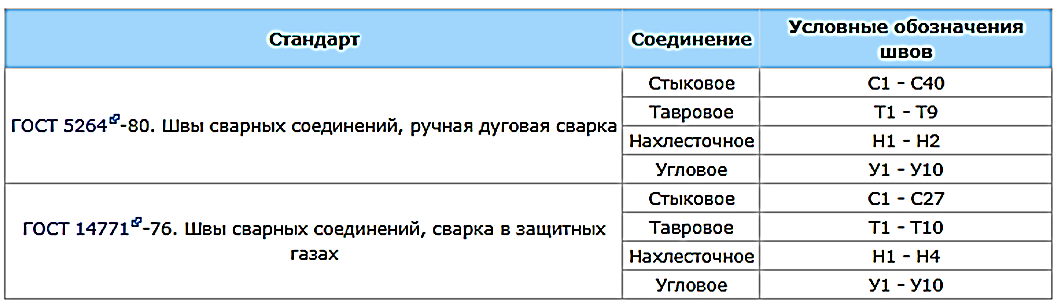 ГОСТы по ручной дуговой сварке и сварке в среде газа выделяют различные типы сварных швов и их расшифровки. Виды сварных соединений обозначаются буквами для более удобной записи и экономии места. Есть стыковой шов, торцевой, нахлесточный, тавровый и угловое. Односторонняя стрелка показывает, где линия шва. На самой стрелке может быть специальная «полка», где указывается вспомогательный знак или буква обозначения шва. Где располагать обозначения — под «полкой» или над ней? Это так же зависит от типа шва. Если шов невидим, то под полкой, и соответственно над ней, если видим.Последовательность выполнения практической работы1.Записать тему практической работы2.Записать цели практической работы3.Записать задание практической работы4.Изучить краткие теоретические сведения5.Записать условия задания6.Заполнить таблицу с условными обозначениями табл.3.Таблица 2. Условные обозначенияВопросы для самопроверки1.Где показывают на чертеже условные обозначения шва?2.Какой гост Ручной дуговой сварки?3.Как обозначают нахлесточное соединение?4.Как обозначают угловое соединение?5.Как обозначают стыковое соединение?6.Каким значком обозначают катет шва? Таблица 3. Вспомогательные знаки	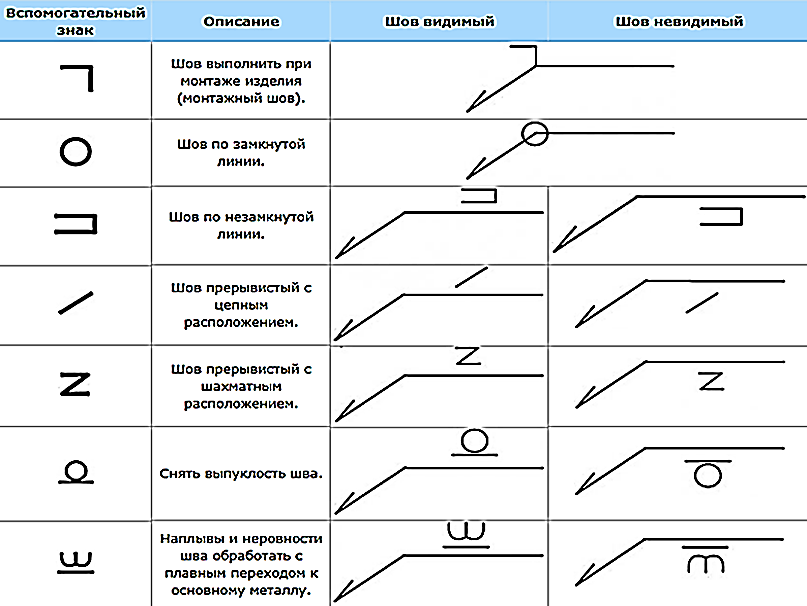 Спецификация практической работы №2Тема: «Изучение нормативной документации, регламентирующей обозначение швов сварных соединений выполненных ручной дуговой сваркой (ГОСТ 5264-80. Ручная дуговая сварка. Соединения сварные. Основные типы, конструктивные элементы и размеры)»Цель: - закрепить знания обозначений швов сварных соединений выполненных ручной дуговой сваркойСостав задания:- заполнить технологическую карту;- оформление работыХод занятия1.Ознакомиться со стандартом ГОСТ 5264-80 Ручная дуговая сварка. Соединения сварные. Основные типы, конструктивные элементы и размеры (с Изменением N 1);2.Записать условия задания: заполнить технологическую карту;3.Ответить на вопросы для самоподготовкиКраткие теоретические сведенияНастоящий стандарт устанавливает основные типы, конструктивные элементы и размеры сварных соединений из сталей, а также сплавов на железоникелевой и никелевой основах, выполняемых ручной дуговой сваркой.Основные типы сварных соединений должны соответствовать указанным в табл.1. Конструктивные элементы и их размеры должны соответствовать указанным в табл.2-54.Технологическая карта студента____________________________________Последовательность выполнения практической работы1.Записать тему практической работы;2.Записать цель практической работы;3.Записать задание практической работы;4.Изучить краткие теоретические сведения;6.Заполнить технологическую картуВопросы для самопроверки1. Что указано в ГОСТ 5264-80?2.Почему не рекомендуют завышать угол скоса кромок?3.К чему приводит отсутствие зазора?4. С какой целью выполняется разделка кромок?5. При РДС угол разделки кромок составляет?Спецификация практической работы №3Тема: «Изучение нормативной документации, регламентирующей обозначение швов сварных соединений выполненных дуговой сваркой в защитном газе (ГОСТ 14771-76 Дуговая сварка в защитном газе. Соединения сварные. Основные типы, конструктивные элементы и размеры)»Цель: - закрепить знания обозначений швов сварных соединений выполненных дуговой сваркой в защитном газеСостав задания:- заполнить технологическую карту;- оформление работыХод занятия1.Ознакомиться со стандартом ГОСТ 14771-76 Дуговая сварка в защитном газе. Соединения сварные. Основные типы, конструктивные элементы и размеры (с Изменениями N 1, 2, 3);2.Записать условия задания: заполнить технологическую карту;3.Ответить на вопросы для самоподготовкиКраткие теоретические сведенияНастоящий стандарт устанавливает основные типы, конструктивные элементы и размеры сварных соединений из сталей, а также сплавов на железоникелевой и никелевой основах, выполняемых дуговой сваркой в защитном газе.В стандарте приняты следующие обозначения способов сварки: ИН - в инертных газах, неплавящимся электродом без присадочного металла;ИНп - в инертных газах неплавящимся электродом с присадочным металлом;ИП - в инертных газах и их смесях с углекислым газом и кислородом плавящимся электродом;УП - в углекислом газе и его смеси с кислородом плавящимся электродом.Основные типы сварных соединений должны соответствовать указанным в табл.1. Конструктивные элементы сварных соединений, их размеры и предельные отклонения по ним должны соответствовать указанным в табл.2-47. Кроме указанных способов сварки, допускается применять другие способы дуговой сварки в защитных газах.Технологическая карта студента____________________________________Последовательность выполнения практической работы1.Записать тему практической работы;2.Записать цель практической работы;3.Записать задание практической работы;4.Изучить краткие теоретические сведения;6.Заполнить технологическую картуВопросы для самопроверки1. Что указано в ГОСТ 14771-76?2.Какие обозначения приняты в стандарте?3. Допускается ли применять другие способы дуговой сварки в защитныхгазах, кроме указанных в стандарте?4. Для чего выполняется подготовка кромок?Спецификация практической работы №4Тема: «Изучение нормативной документации, регламентирующей обозначение сварных соединений стальных трубопроводов (ГОСТ 16037-80 Соединения сварные стальных трубопроводов. Основные типы, конструктивные элементы и размеры)»Цель: - закрепить знания обозначений сварных соединений стальных трубопроводовСостав задания:- заполнить таблицу условные обозначения;- оформление работыХод занятия1.Ознакомиться со стандартом ГОСТ 16037-80 Соединения сварные стальных трубопроводов. Основные типы, конструктивные элементы и размеры (с Изменением N 1);2.Записать условия задания: заполнить таблицу условные обозначения;3.Ответить на вопросы для самоподготовкиКраткие теоретические сведенияНастоящий стандарт распространяется на сварные соединения трубопроводов из сталей и устанавливает основные типы, конструктивные элементы и размеры сварных соединений труб с трубами и арматурой. Стандарт не распространяется на сварные соединения, применяемые для изготовления самих труб из листового или полосового материала. Требования настоящего стандарта являются обязательными. В стандарте приняты следующие обозначения способов сварки:ЗП - дуговая сварка в защитном газе плавящимся электродом;ЗН - дуговая сварка в защитном газе неплавящимся электродом;Р - ручная дуговая сварка;Ф - дуговая сварка под флюсом; Г - газовая сварка.Для конструктивных элементов труб, арматуры и сварных соединений приняты следующие обозначения:;  - толщины стенок свариваемых деталей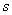 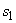  - зазор между кромками свариваемых деталей после прихватки;
 - ширина сварного шва;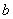 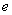  - выпуклость сварного шва;
 - толщина подкладного кольца;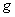 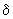  - толщина шва;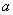  - притупление кромки;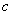  - ширина нахлестки;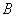  - длина муфты;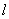  - катет углового шва;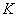  - катет углового шва со стороны разъема фланца;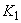  - наружный диаметр трубы;
 - фаска фланца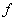 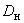 Последовательность выполнения практической работы1.Записать тему практической работы2.Записать цели практической работы3.Записать задание практической работы4.Изучить краткие теоретические сведения5.Записать условия задания6.Заполнить таблицу с условными обозначениями табл.1.Таблица 1. Условные обозначенияВопросы для самопроверки1. Что указано в ГОСТ 16037-80?2.Какие обозначения приняты в стандарте?3. На какие сварные соединения стандарт не распространяется?4. Можно ли определить вид подготовки кромок у трубы по ГОСТ 5264-80?5.Почему не рекомендуют занижать угол скоса кромок?6. К чему приводит слишком большая величина притупления?Спецификация практической работы №5Тема: «Чтение сборочных чертежей. Описание размеров и формы шва на чертеже.Цель: - развивать навыки в чтении сборочных чертежей. Состав задания:- Получить чертеж металлической конструкции;-Прочитать данный чертежХод занятия1.Повторить теоретический материал2.Записать условия задания: прочитать чертеж сварочной конструкции3.Ответить на вопросы для самоподготовкиКраткие теоретические сведенияПосле того, как вы ознакомились с документацией сборочного чертежа, нужно проверить условные обозначения и вам нужно хорошо знать, как обозначается то или иное изделие. Заклепки, отверстия, узлы, виды применяемого материала – все это имеет буквенное, цифровое или графическое обозначение, поэтому лучше сверяться с таблицей, если у вас еще нет достаточного опыта чтения чертежей.Таблица 1. Вспомогательные знаки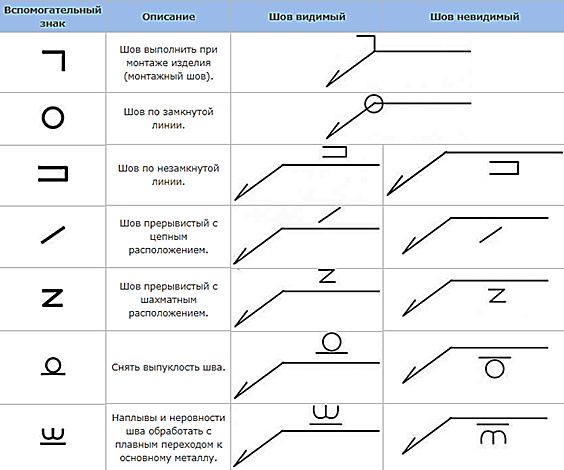 Последовательность выполнения практической работы1.Записать тему практической работы2.Записать цели практической работы3.Записать задание практической работы4.Изучить краткие теоретические сведения с условными обозначениямитаблица1.5. Прочитать чертеж сварочной конструкцииВопросы для самопроверки1. Каким знаком обозначают катет шва?2. Каким знаком обозначают прерывистый шов?3. Каким знаком обозначают монтажный шов?4. Каким знаком обозначают по замкнутому контуру?5. Каким знаком обозначают по не замкнутому контуру?Спецификация практической работы №6Тема: «Универсальные сборочно-сварочные приспособления (УСП)»Цель: - Приобретение практических навыков в выборе приспособлений для сборочно-сварочных работ)Состав задания:- Описать конструктивные элементы - оформление работыХод занятия1.Повторить теоретический материал2.Записать условия задания: рассмотреть сборочно-сварочные приспособления3.Ответить на вопросы для самоподготовкиКраткие теоретические сведенияСборочно-сварочные приспособления являются весьма важной оснасткой сварочного производства.Наряду с обеспечением требуемого взаимного расположения свариваемых деталей сборочно-сварочные приспособления обеспечивают сохранение заданной формы свариваемых изделий путем соответствующего закрепления их в целях уменьшения деформаций при сварке.Разнообразные приспособления, применяемые для сборки и сварки, можно разделить:- на универсальные (общие);-  специальные.Универсальные (общие) приспособления могут быть применены для сборки различных изделий или узлов. Применяются они главным образом при индивидуальном производстве.Специальные приспособления или специальные кондукторы применяются для сборки и сварки однотипных по виду и размерам или совершенно одинаковых изделий и отдельных узлов. Специальные приспособления имеют большое применение в массовом и серийном производстве.В зависимости от вида сборочно-сварочных операций приспособления можно разбить на:- опорные поверхности для сборки и сварки;- фиксирующие, зажимные, стягивающие, распорные и поворотные устройства;- специальные кондукторы и манипуляторы.Собираемые под сварку детали крепятся в приспособлениях и на стендах 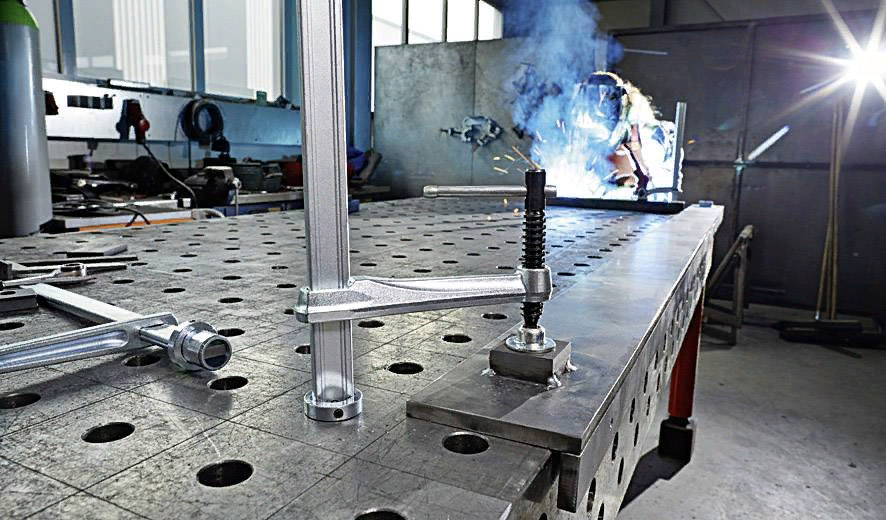 Рисунок 1 — Сварочный столс помощью различного рода винтовых, ручных, пневматических и других зажимов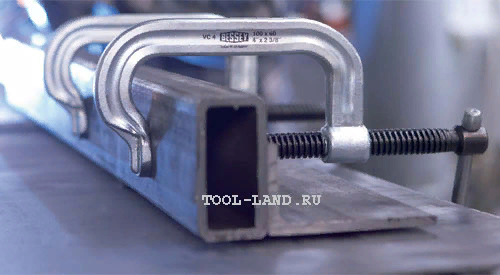 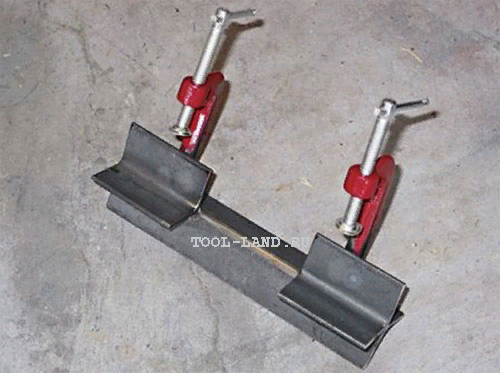 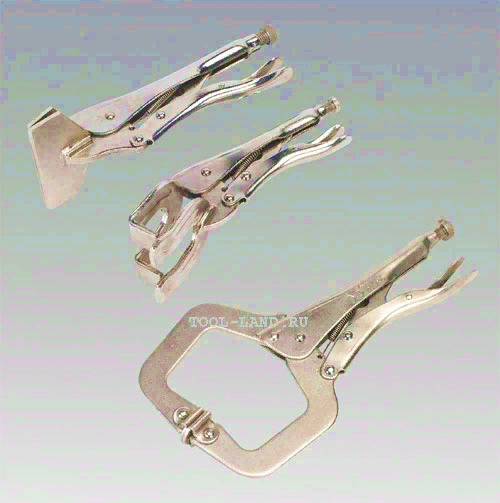                             а                                   б                                      вРисунок 2 — Приспособления: а–струбцина; б–приспособление для сварки труб; в–зажимы для сваркиСварочные приспособления должны допускать свободное перемещение отдельных элементов конструкции вследствие нагрева и последующего остывания зоны сварки, а при необходимости уменьшить или по возможности исключить деформации, возникающие в сварном изделии и в самом приспособлении вследствие температурных воздействий.Последовательность выполнения практической работы1.Записать тему практической работы2.Записать цель практической работы3.Записать задание практической работы4.Изучить краткие теоретические сведения5.Рассмотреть сборочно-сварочные приспособленияВопросы для самопроверки1. Сборочно-сварочные приспособления, назначение, применение.2. Классификация сборочно-сварочных приспособлений.3. Требования к сборочно-сварочным приспособлениямСпецификация практической работы №7Тема: «Сборка коробчатой конструкции»Цель: - Приобретение практических навыков в сборке коробчатой конструкцииСостав задания:- Разработать операционную карту- оформление работыХод занятия1.Повторить теоретический материал2.Записать условия задания: рассмотреть чертеж, разработать операционную карту3.Ответить на вопросы для самоподготовкиКраткие теоретические сведенияРазработайте операционной карту сборки контейнера на прихватках. Материал Ст3. Толщина 2мм, уголок 4х50х50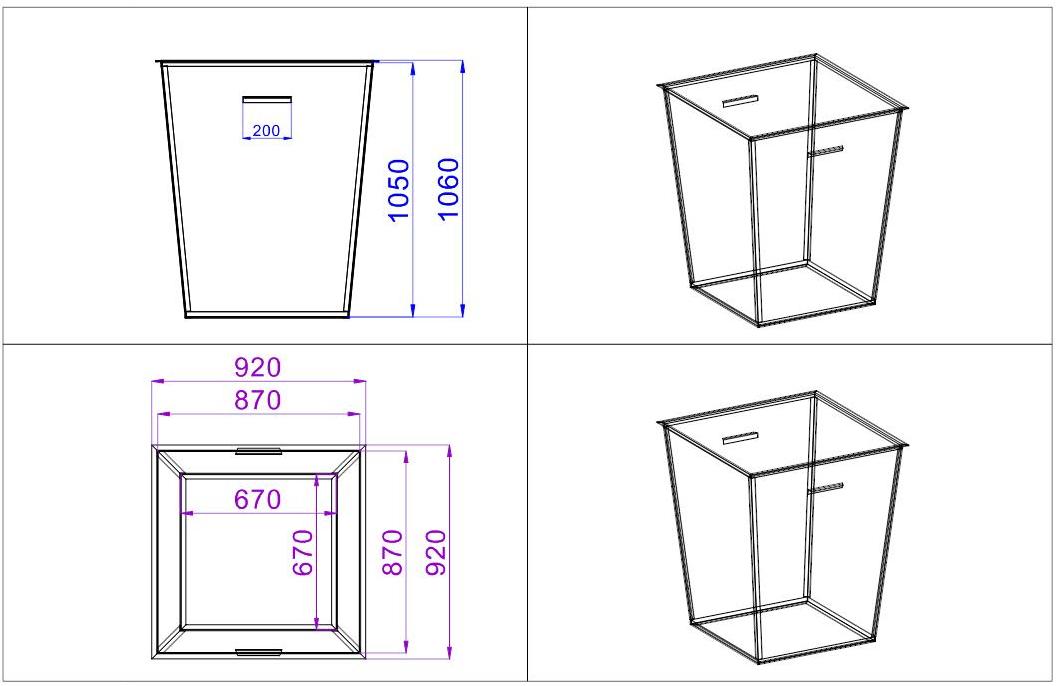 Рисунок 1 — КонтейнерПоследовательность сборки коробчатой конструкции указана стрелками с номером очередности наложения швов рисунок 2.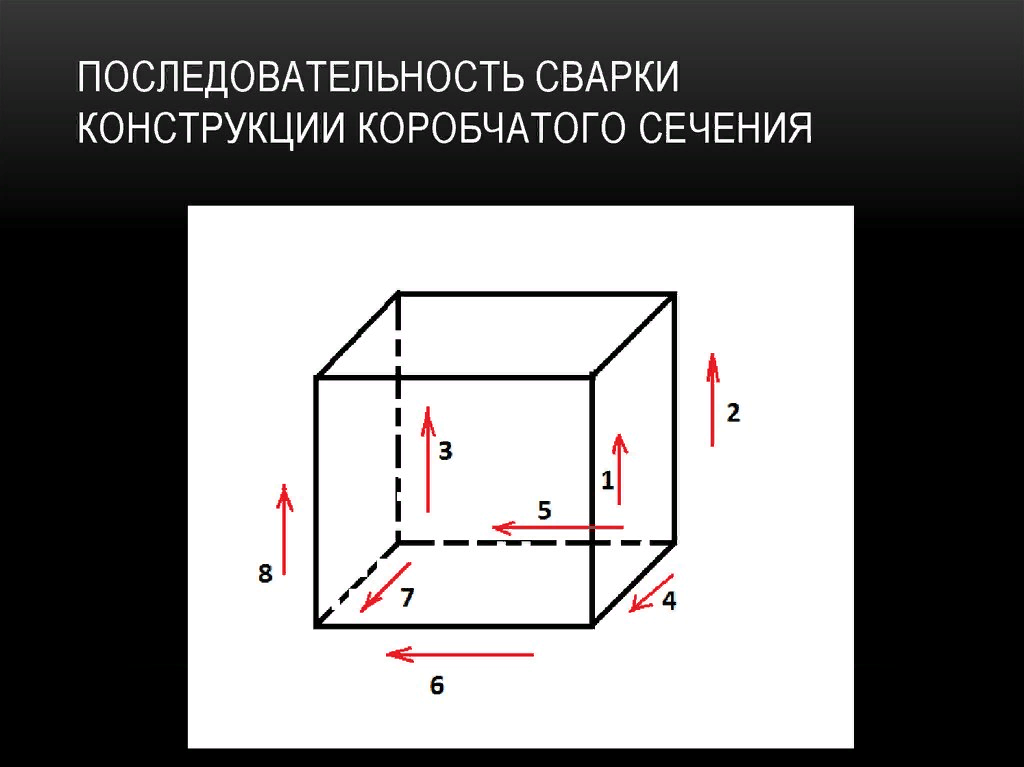                       Рисунок 2 — Последовательность сваркиПоследовательность выполнения практической работы1.Записать тему практической работы;2.Записать цель практической работы;3.Записать задание практической работы;4.Изучить краткие теоретические сведения;5. Составить операционной картуВопросы для самопроверки1. Какие геометрические размеры имеет прихватка и от чего они зависят?2. С какой толщины металла выполняют разделку кромок?3. От чего зависит последовательность сборки?4. Как определяется длина прихватки?5. Для чего делают зазор между стыкуемыми элементами?Спецификация практической работы №8Тема: «Сборка решетчатой конструкции»Цель: - Приобретение практических навыков в сборке решетчатой конструкцииСостав задания:- Разработать операционную карту- оформление работыХод занятия1.Повторить теоретический материал2.Записать условия задания: рассмотреть чертеж, разработать операционную карту3.Ответить на вопросы для самоподготовкиКраткие теоретические сведенияСборка плоских ферм производится преимущественно на стеллажах или на козлах, хорошо выверенных по уровню. Процесс сборки плоской фермы выполняется примерно в такой последовательности:1. На стеллажах, пользуясь фиксаторами, ограничителями и закрепляющими устройствами, выкладывают согласно чертежу первые ветви верхнего и нижнего пояса фермы;2. В узловых точках поясов устанавливают косынки, прижимают их струбцинами или скобками к ветвям поясов и прихватывают.3. Проверяют правильность положения поясов и узловых точек, измеряя линейкой или струной по направлению стоек, раскосов и связей их теоретическую длину между взаимно противоположными точками и одновременно наносят на косынках риски по направлению элементов решетки.4. Выкладывают первые ветви стоек и раскосов, выдерживая величину минуса в каждом узле и, ориентируясь по совпадению рисок на косынках и на концах стержней решетки, прижимают стержни к косынкам и ставят прихватки.5.Кантуют собранную ветвь фермы на 180°, выкладывают согласно чертежу прокладки на поясах и элементах решетки, прижимают их и прихватывают.6. Выкладывают вторые ветви поясов, стоек, раскосов и связей, ориентируясь по первой ветви каждого элемента, прижимают их и прихватывают к косынкам и прокладкам.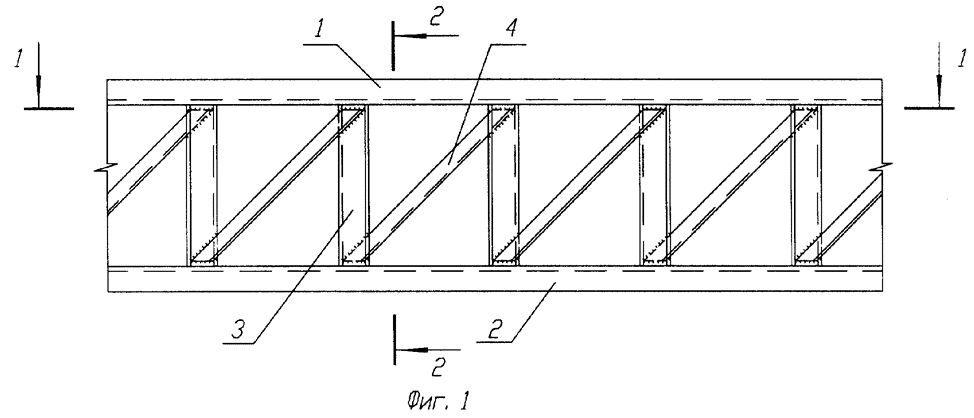      Рисунок 1 — Последовательность сборкиПоследовательность выполнения практической работы1.Записать тему практической работы;2.Записать цель практической работы;3.Записать задание практической работы;4.Изучить краткие теоретические сведения;5. Составить операционной картуВопросы для самопроверки1. Описать последовательность сборки решетчатых конструкций;2. Какие существуют правила сборки решетчатых конструкций?3. От чего зависит последовательность сборки?4. Как определяется длина прихватки?5. Назовите основные требования к постановке прихваток?Спецификация практической работы №9Тема: «Сборка рамной конструкции»Цель: - Приобретение практических навыков в сборке рамной конструкцииСостав задания:- Разработать операционную карту- оформление работыХод занятия1.Повторить теоретический материал2.Записать условия задания: рассмотреть чертеж, разработать операционную карту3.Ответить на вопросы для самоподготовкиКраткие теоретические сведенияРамы представляют собой объемную пространственную конструкцию, предназначенную для соединения отдельных деталей и механизмов в единый агрегат. Одно из главных требований, предъявляемых к рамам — жесткость конструкции. Поэтому входящие в состав сварной рамы балочные заготовки соединяют друг с другом жестко либо непосредственно, либо с помощью вспомогательных элементов жесткости.Сварку выполняют на сварочных плитах и стендах или в кондукторах. Сначала сваривают основные узлы, а затем — раму в целом. 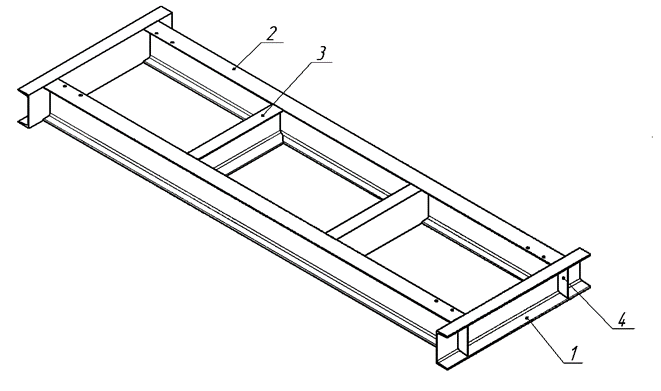        Рисунок 1 — Последовательность сборкиПоследовательность выполнения практической работы1.Записать тему практической работы;2.Записать цель практической работы;3.Записать задание практической работы;4.Изучить краткие теоретические сведения;5. Составить операционной картуВопросы для самопроверки1. Описать последовательность сборки конструкций;2. Какие существуют правила сборки рамной конструкций?3. От чего зависит последовательность сборки?4. Чем опасно завышение зазора при сборке?5. Назовите основные требования к постановке прихваток?Методические указания по проведению практических и лабораторных работпо МДК 01.03. Подготовительные и сборочные операции перед сваркойРАССМОТРЕНОна заседании ЦМК УГС 15.00.00Протокол №__1___ от 31 августа 2018 г.Председатель ЦМК _______  М.А. НететаОДОБРЕНОЗаместитель директора по УМР ____________Т.К. Кириллова№Наименование условного обозначения      Условное обозначение1.Объект:Объект:Объект:Организация:Организация:ШифрШифрНТКНТКНТКНТКСпособ сварки:Тип шва:Тип соединения:Положение при сварке:Вид соединения:.Способ сварки:Тип шва:Тип соединения:Положение при сварке:Вид соединения:.Способ сварки:Тип шва:Тип соединения:Положение при сварке:Вид соединения:.Основной материал: Номер ГОСТаОсновной материал: Номер ГОСТаОсновной материал: Номер ГОСТаОсновной материал: Номер ГОСТаСпособ сварки:Тип шва:Тип соединения:Положение при сварке:Вид соединения:.Способ сварки:Тип шва:Тип соединения:Положение при сварке:Вид соединения:.Способ сварки:Тип шва:Тип соединения:Положение при сварке:Вид соединения:.Типоразмер:Типоразмер:Типоразмер:Типоразмер:Способ сварки:Тип шва:Тип соединения:Положение при сварке:Вид соединения:.Способ сварки:Тип шва:Тип соединения:Положение при сварке:Вид соединения:.Способ сварки:Тип шва:Тип соединения:Положение при сварке:Вид соединения:.Способ сварки:Тип шва:Тип соединения:Положение при сварке:Вид соединения:.Способ сварки:Тип шва:Тип соединения:Положение при сварке:Вид соединения:.Способ сварки:Тип шва:Тип соединения:Положение при сварке:Вид соединения:.Присадочные материалы (наименование, марка, размер, тип):Присадочные материалы (наименование, марка, размер, тип):Присадочные материалы (наименование, марка, размер, тип):Метод подготовки:Метод подготовки:Метод подготовки:Метод подготовки:Присадочные материалы (наименование, марка, размер, тип):Присадочные материалы (наименование, марка, размер, тип):Присадочные материалы (наименование, марка, размер, тип):Способ сборки:Предварительный подогрев:Способ сборки:Предварительный подогрев:Способ сборки:Предварительный подогрев:Способ сборки:Предварительный подогрев:Сушка, прокалка сварочных материалов перед сваркой:Сушка, прокалка сварочных материалов перед сваркой:Сушка, прокалка сварочных материалов перед сваркой:Сварочное оборудованиеВспомогательный инструмент:Сварочное оборудованиеВспомогательный инструмент:Сварочное оборудованиеВспомогательный инструмент:Сварочное оборудованиеВспомогательный инструмент:Конструкция соединения:(эскиз)Конструкция соединения:(эскиз)Конструкция соединения:(эскиз)Порядок сварки и конструктивные элементы(эскиз)Порядок сварки и конструктивные элементы(эскиз)Порядок сварки и конструктивные элементы(эскиз)Порядок сварки и конструктивные элементы(эскиз)Технологические параметры сваркиТехнологические параметры сваркиТехнологические параметры сваркиТехнологические параметры сваркиТехнологические параметры сваркиТехнологические параметры сваркиТехнологические параметры сваркиНомер шваДиаметр электрода, ммРод и полярность токаСила сварочного тока, АНапряжение, АНапряжение, АУгол наклона электродаПеречень операций сборки и сваркиПеречень операций сборки и сваркиПеречень операций сборки и сваркиПеречень операций сборки и сваркиПеречень операций сборки и сваркиПеречень операций сборки и сваркиПеречень операций сборки и сваркиОперацияОперацияОперацияОборудование и инструментОборудование и инструментОборудование и инструментОборудование и инструментОчисткаОчисткаОчисткаСборкаСборкаСборкаСваркаСваркаСваркаКонтрольКонтрольКонтрольОбъект:Объект:Объект:Организация:Организация:ШифрШифрНТКНТКНТКНТКСпособ сварки:Тип шва:Тип соединения:Положение при сварке:Вид соединения:.Способ сварки:Тип шва:Тип соединения:Положение при сварке:Вид соединения:.Способ сварки:Тип шва:Тип соединения:Положение при сварке:Вид соединения:.Основной материал: Номер ГОСТаОсновной материал: Номер ГОСТаОсновной материал: Номер ГОСТаОсновной материал: Номер ГОСТаСпособ сварки:Тип шва:Тип соединения:Положение при сварке:Вид соединения:.Способ сварки:Тип шва:Тип соединения:Положение при сварке:Вид соединения:.Способ сварки:Тип шва:Тип соединения:Положение при сварке:Вид соединения:.Типоразмер:Типоразмер:Типоразмер:Типоразмер:Способ сварки:Тип шва:Тип соединения:Положение при сварке:Вид соединения:.Способ сварки:Тип шва:Тип соединения:Положение при сварке:Вид соединения:.Способ сварки:Тип шва:Тип соединения:Положение при сварке:Вид соединения:.Способ сварки:Тип шва:Тип соединения:Положение при сварке:Вид соединения:.Способ сварки:Тип шва:Тип соединения:Положение при сварке:Вид соединения:.Способ сварки:Тип шва:Тип соединения:Положение при сварке:Вид соединения:.Присадочные материалы (наименование, марка, размер, тип):Присадочные материалы (наименование, марка, размер, тип):Присадочные материалы (наименование, марка, размер, тип):Метод подготовки:Метод подготовки:Метод подготовки:Метод подготовки:Присадочные материалы (наименование, марка, размер, тип):Присадочные материалы (наименование, марка, размер, тип):Присадочные материалы (наименование, марка, размер, тип):Способ сборки:Предварительный подогрев:Способ сборки:Предварительный подогрев:Способ сборки:Предварительный подогрев:Способ сборки:Предварительный подогрев:Сушка, прокалка сварочных материалов перед сваркой:Сушка, прокалка сварочных материалов перед сваркой:Сушка, прокалка сварочных материалов перед сваркой:Сварочное оборудованиеВспомогательный инструмент:Сварочное оборудованиеВспомогательный инструмент:Сварочное оборудованиеВспомогательный инструмент:Сварочное оборудованиеВспомогательный инструмент:Конструкция соединения:(эскиз)Конструкция соединения:(эскиз)Конструкция соединения:(эскиз)Порядок сварки и конструктивные элементы(эскиз)Порядок сварки и конструктивные элементы(эскиз)Порядок сварки и конструктивные элементы(эскиз)Порядок сварки и конструктивные элементы(эскиз)Технологические параметры сваркиТехнологические параметры сваркиТехнологические параметры сваркиТехнологические параметры сваркиТехнологические параметры сваркиТехнологические параметры сваркиТехнологические параметры сваркиНомер шваДиаметр электрода, ммРод и полярность токаСила сварочного тока, АНапряжение, АНапряжение, АУгол наклона электродаПеречень операций сборки и сваркиПеречень операций сборки и сваркиПеречень операций сборки и сваркиПеречень операций сборки и сваркиПеречень операций сборки и сваркиПеречень операций сборки и сваркиПеречень операций сборки и сваркиОперацияОперацияОперацияОборудование и инструментОборудование и инструментОборудование и инструментОборудование и инструментОчисткаОчисткаОчисткаСборкаСборкаСборкаСваркаСваркаСваркаКонтрольКонтрольКонтроль№Наименование условного обозначения      Условное обозначение1.